The Weight - Robbie Robertson 1968INTRO:  / 1 2 3 4 / [G][Bm] / [Em][G] / [C] / [C] /[G] I pulled into [Bm] Nazareth, Was [C] feeling ‘bout half past [G] dead[G] I just need some-[Bm]place Where [C] I can lay my [G] head[G] Hey mister, can you [Bm] tell me, Where a [C] man might find a [G] bed?[G] He just grinned and [Bm] shook my hand [C] No was all he said [G]CHORUS: [G] Take a load off [C] Fanny [G] Take a load for [C] free [G] Take a load off [C] Fanny[C]   And…(and)…(and)...You put the load right on me                                 (you put the load right on [G] me)[Bm] / [Em][G] / [C] / [C] /[G] I picked up my [Bm] bag I went [C] looking for a place to [G] hide[G] When I saw [Bm] Carmen and the devil [C] Walking side by side [G][G] I said hey [Bm] Carmen Come [C] on let’s go down-[G]town[G] She said, no [Bm] I gotta goBut my [C] friend can stick around [G]CHORUS:  [G] Take a load off [C] Fanny [G] Take a load for [C] free [G] Take a load off [C] Fanny[C]   And…(and)…(and)...You put the load right on me                                 (you put the load right on [G] me)[Bm] / [Em][G] / [C] / [C] /[G] Go down Miss [Bm] MosesThere’s [C] nothing you can [G] say[G] It’s just old [Bm] Luke and Luke’s A-[C]waiting on the judgement [G] day[G] Well, Luke my [Bm] friend What a-[C]bout young Anna-[G]Lee?[G] He said do me a [Bm] favour son Won’t you [C] stay and keep Anna-Lee [G] companyCHORUS:  [G] Take a load off [C] Fanny [G] Take a load for [C] free [G] Take a load off [C] Fanny[C]   And…(and)…(and)...You put the load right on me                                 (you put the load right on [G] me)[Bm] / [Em][G] / [C] / [C] /[G] Crazy Chester [Bm] followed me And he [C] caught me in the [G] fog[G] He said I will [Bm] treat you rightIf you’ll [C] just take Jack my [G] dog[G] I said, hey wait a minute [Bm] ChesterYou know [C] I’m a peaceful man [G][G] He said, that’s o-[Bm]kay, boy Won’t you [C] feed him when you can [G]CHORUS:  [G] Take a load off [C] Fanny [G] Take a load for [C] free [G] Take a load off [C] Fanny[C]   And…(and)…(and)...You put the load right on me                                 (you put the load right on [G] me)[Bm] / [Em][G] / [C] / [C] /INSTRUMENTAL VERSE:[G] Crazy Chester [Bm] followed me And he [C] caught me in the [G] fog[G] He said I will [Bm] treat you rightIf you’ll [C] just take Jack my [G] dog[G] I said, hey wait a minute [Bm] ChesterYou know [C] I’m a peaceful man [G][G] He said, that’s o-[Bm]kay, boy Won’t you [C] feed him when you can [G][G] Catch a [Bm] cannonball now To [C] take me down the [G] line[G] My bag is [Bm] sinking low And I [C] do believe it’s [G] time[G] To get back to Miss [Bm] FannyYou know [C] she’s the only one [G] [G] Who sent me [Bm] here with her Re-[C]gards for everyone [G]CHORUS:  [G] Take a load off [C] Fanny [G] Take a load for [C] free [G] Take a load off [C] Fanny[C]   And…(and)…(and)...You put the load right on me                                 (you put the load right on [G] me)[Bm] / [Em][G] / [C] / [C]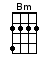 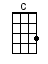 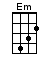 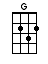 www.bytownukulele.ca